At home learning with Virtual Manipulatives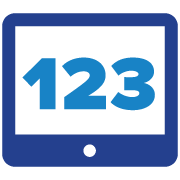 https://www.mathlearningcenter.org/resources/apps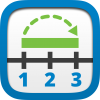 Using the Open Numberline app  lesson activities to get you started Kindergarten through Grade 6 https://www.mathlearningcenter.org/sites/default/files/pdfs/LTM_Numberline.pdf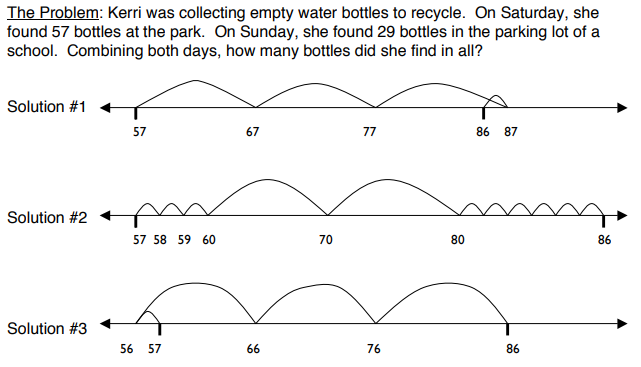 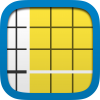 Using Number Pieces app helps students develop a deeper understanding of place value while building their computation skills with multi-digit numbers. Students use the pieces to represent multi-digit numbers, regroup, add, subtract, multiply, and divide.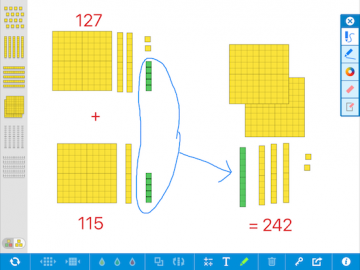 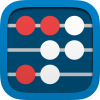 Using the Math Rack app ~ RekenrekBuilding on the idea that students must be able to “see” numbers within other numbers (e.g., 7 might be thought of as “5 and 2 more”), Learning to Think Mathematically with the Rekenrek helps students recognize number combinations of 5 and 10, develop a rich sense of numbers between 0 and 20, and build a strong set of intuitive strategies for addition and subtraction with single- and double-digit numbers.The beads move in clusters rather than one by one. The beads are always anchored ‘white on the right’. This fantastic tool emphasizes important number relationships: one/more/less, two more/less; part/part/whole decomposing; spatial relationships and benchmarks of 5 & 10. 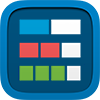 Using the fractions appThe Fractions app lets students use a bar or circle to represent, compare, and perform operations with fractions with denominators from 1 to 100. Choose the fraction model and number of equal parts. Use a color to select specific parts to show a fraction of the whole.http://fractiontalks.com/https://mathforlove.com/lesson/fraction-talks/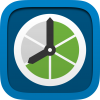  Using the Math Clock app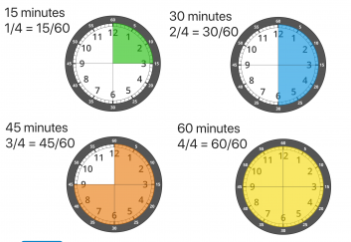 Telling time, elapsed timeWhere does time do? How is a clock facedifferent from a digital clock? What does it allow us to so/show? So much math here.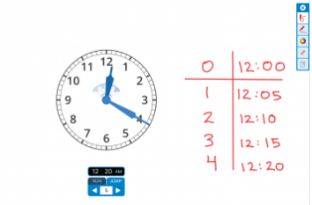 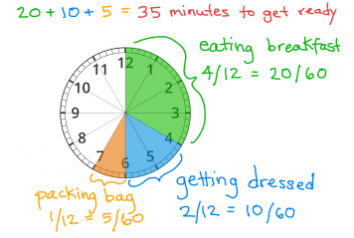 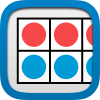 Using the Number Frame app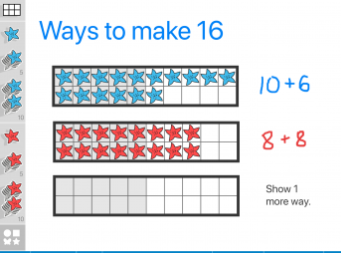 Number Frames help students structure numbers to 5, 10, 20, and 100. Students use the frames to count, represent, compare, and compute with numbers in a particular range.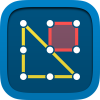 Using the Geoboard appThe Geoboard app is a tool for inviting & exploring a variety of mathematical topics introduced in the elementary and middle grades. Learners stretch bands around the pegs to:~  form line segments and polygons ~  make discoveries about perimeter, area, angles, congruence, fractions, and more….Can you make a: triangle, right triangle, isosceles right triangle,a shape with no sidesHow many triangles fit in a square?How many shapes can you make with only a square and a triangle?At home activities of the dayhttps://sites.google.com/mathlearningcenter.org/math-at-home/activities-of-the-day#h.hze4hc8cf2b5